ФИО педагога: Карманова Екатерина Николаевна                                                                                                                                                                                                                                                                                    Программа: Народные игрыОбъединение: 2АН, 2БН, 2ВНДата занятия по рабочей программе: 7.04, 9.04Тема занятия: Игры-драматизацииЗадание: Прочитать сказки «Лапти-лаптищи» и «Теремок», нарисовать рисунок к одной из нихМатериалы: компьютер с выходом в интернет или сотовый телефон для поиска информации, бумага формата А4-А5, краски, карандаши цветные или фломастерыПорядок выполнения: Найти в интернете сказки «Лапти-лаптищи», «Теремок», прочитать.      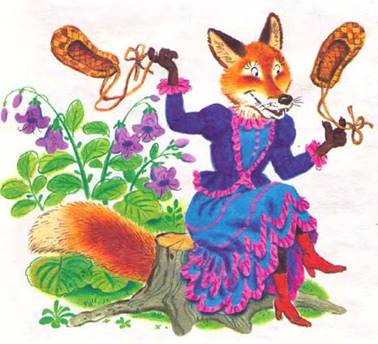 Нарисовать рисунок к сказке «Лапти-лаптищи» или «Теремок»,  карандашами, фломастерами или красками.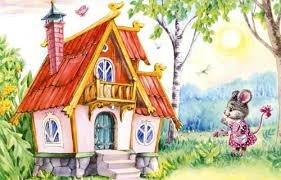 3. Рисунок отправьте педагогу  на почту 63388@mail.ru или WhatsApp 89501230454.